Guiding principles for the future of supported employment – for people with disability with high employment support needsPeople with disability have choices and the support they need to work. People with disability have lots of choices about what job they want, and the right support to be able to do the work. There are more jobs available for people with disability in different kinds of places. People with disability have support and information so they can make choices about the work they do. People with disability have the right to the same money and conditions as other people doing the same work. Conditions are things like getting paid when they can’t work because they are sick. People with disability get the support and information they need to:do their job better learn how to do other work think about and look for other jobs they would like to do. People with disability can learn new things at work so they have more choices about the jobs they can do. People and workplaces get help to use NDIS funding so that people with disability can do the work they want to do. Systems that support people, like the Disability Support Pension, Disability Employment Services program and the NDIS, will work together to support people with disability to have more choices about work. All Governments work with people with disability and employers to do what these principles say. Ask the community to think about new ways to help people with disability to get jobs. The human rights of people with disability are respected and they are treated with dignity and respect. 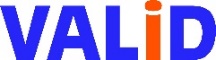 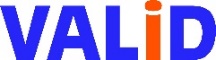 